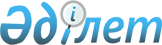 О внесении изменений в решение Алматинского областного маслихата от 7 декабря 2011 года N 53-296 "Об областном бюджете Алматинской области на 2012-2014 годы"Решение маслихата Алматинской области от 23 августа 2012 года N 8-47. Зарегистрировано Департаментом юстиции Алматинской области 06 сентября 2012 года N 2101      Примечание РЦПИ:

      В тексте сохранена авторская орфография и пунктуация.

      В соответствии с пунктами 3 и 4 статьи 106 и пунктом 1 статьи 108 Бюджетного кодекса Республики Казахстан от 4 декабря 2008 года, с подпунктом 1) пункта 1 статьи 6 Закона Республики Казахстан "О местном государственном управлении и самоуправлении в Республике Казахстан" от 23 января 2001 года, Алматинский областной маслихат РЕШИЛ:



      1. Внести в решение Алматинского областного маслихата от 7 декабря 2011 года N 53-296 "Об областном бюджете Алматинской области на 2012-2014 годы" (зарегистрировано в Реестре государственной регистрации нормативных правовых актов 13 декабря 2011 года за N 2081, опубликовано в газетах "Огни Алатау" от 12 января 2012 года N 5-6 и "Жетісу" от 12 января 2012 года N 5-6), в решение Алматинского областного маслихата от 8 февраля 2012 года N 2-12 "О внесении изменений и дополнений в решение Алматинского областного маслихата от 7 декабря 2011 года N 53-296 "Об областном бюджете Алматинской области на 2012-2014 годы" (зарегистрировано в Реестре государственной регистрации нормативных правовых актов 17 февраля 2012 года за N 2085, опубликовано в газетах "Огни Алатау" от 6 марта 2012 года N 29 и "Жетісу" от 6 марта 2012 года N 29), в решение Алматинского областного маслихата от 3 апреля 2012 года N 3-19 "О внесении изменений и дополнений в решение Алматинского областного маслихата от 7 декабря 2011 года N 53-296 "Об областном бюджете Алматинской области на 2012-2014 годы" (зарегистрировано в Реестре государственной регистрации нормативных правовых актов 10 апреля 2012 года за N 2087, опубликовано в газетах "Огни Алатау" от 24 апреля 2012 года N 47 и "Жетісу" от 24 апреля 2012 года N 47), в решение Алматинского областного маслихата от 1 июня 2012 года N 5-33 "О внесении изменений и дополнений в решение Алматинского областного маслихата от 7 декабря 2011 года N 53-296 "Об областном бюджете Алматинской области на 2012-2014 годы" (зарегистрировано в Реестре государственной регистрации нормативных правовых актов 7 июня 2012 года за N 2094, опубликовано в газетах "Огни Алатау" от 14 июня 2012 года N 67 и "Жетісу" от 14 июня 2012 года N 67) следующие изменения:



      в пункте 1 по строкам:



      1) "Доходы" цифру "211648974" заменить на цифру "215816974";

      "налоговым поступлениям" цифру "20754366" заменить на цифру "24924780";

      "неналоговым поступлениям" цифру "43427" заменить на цифру "41013".



      2) "затраты" цифру "216112443" заменить на цифру "220111069".



      3) "чистое бюджетное кредитование" цифру "1753480" заменить на цифру "1548337", в том числе:

      "бюджетные кредиты" цифру "2558340" заменить на цифру "2588340";

      "погашение бюджетных кредитов" цифру "804860" заменить на цифру "1040003".



      4) "сальдо по операциям с финансовыми активами" цифру "1229360" заменить на цифру "1369360";

      "приобретение финансовых активов" цифру "1229360" заменить на цифру "1369360".



      5) "дефицит" цифру "-7446309" заменить на цифру "-7211792".



      6) "финансирование дефицита бюджета" цифру "7446309" заменить на цифру "7211792".



      в пункте 5:

      цифру "1687286" заменить на цифру "1733662".



      в пункте 10:

      цифру "735539" заменить на цифру "727955";

      цифру "700352" заменить на цифру "692768";

      цифру "499659" заменить на цифру "492195";

      цифру "87325" заменить на цифру "87205".



      в пункте 20:

      цифру "10470470" заменить на цифру "10654010".



      в пункте 21:

цифру "8249831" заменить на цифру "8445083";

      цифру "2972591" заменить на цифру "3082874".



      в пункте 22:

      цифру "7870172" заменить на цифру "7899462".



      в пункте 23:

      цифру "4308598" заменить на цифру "4489191".



      в пункте 24:

цифру "630631" заменить на цифру "596334".



      в пункте 25:

      цифру "664757" заменить на цифру "694000".



      в пункте 26:

      цифру "287058" заменить на цифру "288355".



      в пункте 31:

      цифру "455484" заменить на цифру "457134".



      в пункте 32:

      цифру "9125051" заменить на цифру "8961146".



      2. Приложение 1 к указанному решению изложить в новой редакции согласно приложению 1 к настоящему решению.



      3. Приложение 4 к указанному решению изложить в новой редакции согласно приложению 2 к настоящему решению.



      4. Приложение 6 к указанному решению изложить в новой редакции согласно приложению 3 к настоящему решению.



      5. Приложение 8 к указанному решению изложить в новой редакции согласно приложению 4 к настоящему решению.



      6. Приложение 9 к указанному решению изложить в новой редакции согласно приложению 5 к настоящему решению.



      7. Приложение 12 к указанному решению изложить в новой редакции согласно приложению 6 к настоящему решению.



      8. Приложение 13 к указанному решению изложить в новой редакции согласно приложению 7 к настоящему решению.



      9. Приложение 14 к указанному решению изложить в новой редакции согласно приложению 8 к настоящему решению.



      10. Приложение 15 к указанному решению изложить в новой редакции согласно приложению 9 к настоящему решению.



      11. Приложение 16 к указанному решению изложить в новой редакции согласно приложению 10 к настоящему решению.



      12. Приложение 17 к указанному решению изложить в новой редакции согласно приложению 11 к настоящему решению.



      13. Приложение 18 к указанному решению изложить в новой редакции согласно приложению 12 к настоящему решению.



      14. Приложение 19 к указанному решению изложить в новой редакции согласно приложению 13 к настоящему решению.



      15. Контроль за исполнением настоящего решения возложить на постоянную комиссию областного маслихата "По вопросам бюджета, финансов и тарифной политики".



      16. Настоящее решение вводится в действие с 1 января 2012 года.      Председатель сессии

      областного маслихата                       А. Сулейменов      И.о. секретаря

      областного маслихата                       К. Донсебаев      СОГЛАСОВАНО:      Начальник областного

      управления экономики и

      бюджетного планирования                    Сатыбалдина Нафиса Тулековна

      23 августа 2012 года

Приложение 1

к решению маслихата Алматинской

области от 23 августа 2012 года N 8-47

"О внесении изменений и дополнений

в решение маслихата Алматинской

области от 7 декабря 2011 года

N 53-296 "Об областном бюджете

Алматинской области на

2012-2014 годы"Приложение 1

к решению маслихата Алматинской

области от 7 декабря 2011 года

N 53-296 "Об областном бюджете

Алматинской области

на 2012-2014 годы 

Областной бюджет Алматинской области на 2012 год

Приложение 2

к решению маслихата Алматинской

области от 23 августа 2012 года N 8-47

"О внесении изменений и дополнений

в решение маслихата Алматинской

области от 7 декабря 2011 года

N 53-296 "Об областном бюджете

Алматинской области на

2012-2014 годы"Приложение 4

к решению маслихата Алматинской

области от 7 декабря 2011 года

N 53-296 "Об областном бюджете

Алматинской области

на 2012-2014 годы 

Распределение целевых текущих трансфертов бюджетам районов и

городов на развитие образования за счет средств

республиканского бюджетапродолжение таблицы

Приложение 3

к решению маслихата Алматинской

области от 23 августа 2012 года N 8-47

"О внесении изменений и дополнений

в решение маслихата Алматинской

области от 7 декабря 2011 года

N 53-296 "Об областном бюджете

Алматинской области на

2012-2014 годы"Приложение 6

к решению маслихата Алматинской

области от 7 декабря 2011 года

N 53-296 "Об областном бюджете

Алматинской области

на 2012-2014 годы 

Распределение целевых текущих трансфертов бюджетам районов и

городов на оказание социальной помощи населению

Приложение 4

к решению маслихата Алматинской

области от 23 августа 2012 года N 8-47

"О внесении изменений и дополнений

в решение маслихата Алматинской

области от 7 декабря 2011 года

N 53-296 "Об областном бюджете

Алматинской области на

2012-2014 годы"Приложение 8

к решению маслихата Алматинской

области от 7 декабря 2011 года

N 53-296 "Об областном бюджете

Алматинской области

на 2012-2014 годы 

Распределение целевых текущих трансфертов бюджетам районов и

городов для реализации мер социальной поддержки специалистов

социальной сферы сельских населенных пунктов за счет средств

республиканского бюджета

Приложение 5

к решению маслихата Алматинской

области от 23 августа 2012 года N 8-47

"О внесении изменений и дополнений

в решение маслихата Алматинской

области от 7 декабря 2011 года

N 53-296 "Об областном бюджете

Алматинской области на

2012-2014 годы"Приложение 9

к решению маслихата Алматинской

области от 7 декабря 2011 года

N 53-296 "Об областном бюджете

Алматинской области

на 2012-2014 годы 

Распределение бюджетных кредитов для реализации мер социальной

поддержки специалистов социальной сферы сельских населенных

пунктов

Приложение 6

к решению маслихата Алматинской

области от 23 августа 2012 года N 8-47

"О внесении изменений и дополнений

в решение маслихата Алматинской

области от 7 декабря 2011 года

N 53-296 "Об областном бюджете

Алматинской области на

2012-2014 годы"Приложение 12

к решению маслихата Алматинской

области от 7 декабря 2011 года

N 53-296 "Об областном бюджете

Алматинской области

на 2012-2014 годы 

Распределение целевых трансфертов бюджетам районов и городов на

строительство объектов образования

Приложение 7

к решению маслихата Алматинской

области от 23 августа 2012 года N 8-47

"О внесении изменений и дополнений

в решение маслихата Алматинской

области от 7 декабря 2011 года

N 53-296 "Об областном бюджете

Алматинской области на

2012-2014 годы"Приложение 13

к решению маслихата Алматинской

области от 7 декабря 2011 года

N 53-296 "Об областном бюджете

Алматинской области

на 2012-2014 годы 

Распределение целевых трансфертов бюджетам районов и городов на

развитие и обустройство инженерно-коммуникационной

инфраструктуры

Приложение 8

к решению маслихата Алматинской

области от 23 августа 2012 года N 8-47

"О внесении изменений и дополнений

в решение маслихата Алматинской

области от 7 декабря 2011 года

N 53-296 "Об областном бюджете

Алматинской области на

2012-2014 годы"Приложение 14

к решению маслихата Алматинской

области от 7 декабря 2011 года

N 53-296 "Об областном бюджете

Алматинской области

на 2012-2014 годы 

Распределение целевых трансфертов на развитие бюджетам районов

(городов областного значения) на строительство жилья

государственного коммунального жилищного фонда

Приложение 9

к решению маслихата Алматинской

области от 23 августа 2012 года N 8-47

"О внесении изменений и дополнений

в решение маслихата Алматинской

области от 7 декабря 2011 года

N 53-296 "Об областном бюджете

Алматинской области на

2012-2014 годы"Приложение 15

к решению маслихата Алматинской

области от 7 декабря 2011 года

N 53-296 "Об областном бюджете

Алматинской области

на 2012-2014 годы 

Распределение целевых трансфертов бюджетам районов и городов на

развитие систем водоснабжения

Приложение 10

к решению маслихата Алматинской

области от 23 августа 2012 года N 8-47

"О внесении изменений и дополнений

в решение маслихата Алматинской

области от 7 декабря 2011 года

N 53-296 "Об областном бюджете

Алматинской области на

2012-2014 годы"Приложение 16

к решению маслихата Алматинской

области от 7 декабря 2011 года

N 53-296 "Об областном бюджете

Алматинской области

на 2012-2014 годы 

Распределение целевых трансфертов бюджетам районов и городов на

развитие коммунального хозяйства

Приложение 11

к решению маслихата Алматинской

области от 23 августа 2012 года N 8-47

"О внесении изменений и дополнений

в решение маслихата Алматинской

области от 7 декабря 2011 года

N 53-296 "Об областном бюджете

Алматинской области на

2012-2014 годы"Приложение 17

к решению маслихата Алматинской

области от 7 декабря 2011 года

N 53-296 "Об областном бюджете

Алматинской области

на 2012-2014 годы 

Распределение целевых трансфертов бюджетам районов и городов на

развитие объектов коммунального хозяйства за счет средств

областного бюджета

Приложение 12

к решению маслихата Алматинской

области от 23 августа 2012 года N 8-47

"О внесении изменений и дополнений

в решение маслихата Алматинской

области от 7 декабря 2011 года

N 53-296 "Об областном бюджете

Алматинской области на

2012-2014 годы"Приложение 18

к решению маслихата Алматинской

области от 7 декабря 2011 года

N 53-296 "Об областном бюджете

Алматинской области

на 2012-2014 годы 

Распределение бюджетных кредитов на строительство жилья

бюджетам районов и городов

Приложение 13

к решению маслихата Алматинской

области от 23 августа 2012 года N 8-47

"О внесении изменений и дополнений

в решение маслихата Алматинской

области от 7 декабря 2011 года

N 53-296 "Об областном бюджете

Алматинской области на

2012-2014 годы"Приложение 19

к решению маслихата Алматинской

области от 7 декабря 2011 года

N 53-296 "Об областном бюджете

Алматинской области

на 2012-2014 годы 

Распределение целевых трансфертов на развитие бюджетам районов

и городов в рамках Программы занятости 2020
					© 2012. РГП на ПХВ «Институт законодательства и правовой информации Республики Казахстан» Министерства юстиции Республики Казахстан
				КатегорияКатегорияКатегорияКатегорияСумма

(тыс.

тенге)КлассКлассКлассСумма

(тыс.

тенге)ПодклассПодклассСумма

(тыс.

тенге)НаименованиеСумма

(тыс.

тенге)I. Доходы2158169741Налоговые поступления2492478001Подоходный налог 137530422Индивидуальный подоходный налог1375304203Социальный налог102228841Социальный налог1022288405Внутренние налоги на товары, работы и услуги9488543Поступления за использование природных и других

ресурсов9488542Неналоговые поступления410131Доходы от государственной собственности157747Вознаграждения (интересы) по кредитам, выданным

из государственного бюджета1577404Штрафы, пени, санкции, взыскания, налагаемые

государственными учреждениями, финансируемыми из

государственного бюджета, а также содержащимися и

финансируемыми из бюджета (сметы расходов)

Национального Банка Республики Казахстан252391Штрафы, пени, санкции, взыскания, налагаемые

государственными учреждениями, финансируемыми из

государственного бюджета, а также содержащимися и

финансируемыми из бюджета (сметы расходов)

Национального Банка Республики Казахстан, за

исключением поступлений от предприятий нефтяного

сектора252393Поступления от продажи основного капитала500001Продажа государственного имущества, закрепленного

за государственными учреждениями50001Продажа государственного имущества, закрепленного

за государственными учреждениями50004Поступления трансфертов19084618101Трансферты из нижестоящих органов

государственного управления236080132Трансферты из районных (городских) бюджетов2360801302Трансферты из вышестоящих органов

государственного управления1672381681Трансферты из республиканского бюджета167238168Функциональная группаФункциональная группаФункциональная группаФункциональная группаФункциональная группаСумма

тыс.

тенгеФункциональная подгруппаФункциональная подгруппаФункциональная подгруппаФункциональная подгруппаСумма

тыс.

тенгеАдминистратор бюджетных программАдминистратор бюджетных программАдминистратор бюджетных программСумма

тыс.

тенгеПрограммаПрограммаСумма

тыс.

тенгеНаименованиеСумма

тыс.

тенгеII. Затраты22011106901Государственные услуги общего характера27310371Представительные, исполнительные и другие

органы, выполняющие общие функции

государственного управления2347283110Аппарат маслихата области48220001Услуги по обеспечению деятельности маслихата

области46400003Капитальные расходы государственных органов1820120Аппарат акима области2114249001Услуги по обеспечению деятельности акима

области1175929002Создание информационных систем224370004Капитальные расходы государственных органов289350113Целевые текущие трансферты из местных

бюджетов424600282Ревизионная комиссия области184814001Услуги по обеспечению деятельности

ревизионной комиссии области163174003Капитальные расходы государственных органов216402Финансовая деятельность201494257Управление финансов области201494001Услуги по реализации государственной

политики в области исполнения местного

бюджета и управления коммунальной

собственностью116497003Организация работы по выдаче разовых талонов

и обеспечение полноты сбора сумм от

реализации разовых талонов67414009Приватизация, управление коммунальным

имуществом, постприватизационная

деятельность и регулирование споров,

связанных с этим7000013Капитальные расходы государственных органов5173032Капитальные расходы подведомственных

государственных учреждений и организаций5410113Целевые текущие трансферты из местных

бюджетов05Планирование и статистическая деятельность182260258Управление экономики и бюджетного

планирования области182260001Услуги по реализации государственной

политики в области формирования и развития

экономической политики, системы

государственного планирования и управления

области179450005Капитальные расходы государственных органов281002Оборона14640461Военные нужды20383250Управление по мобилизационной подготовке,

гражданской обороне, организации

предупреждения и ликвидации аварий и

стихийных бедствий области20383003Мероприятия в рамках исполнения всеобщей

воинской обязанности9769007Подготовка территориальной обороны и

территориальная оборона областного масштаба106142Организация работы по чрезвычайным ситуациям1443663250Управление по мобилизационной подготовке,

гражданской обороне, организации

предупреждения и ликвидации аварий и

стихийных бедствий области1443663001Услуги по реализации государственной

политики на местном уровне в области

мобилизационной подготовки, гражданской

обороны, организации предупреждения и

ликвидации аварий и стихийных бедствий34707005Мобилизационная подготовка и мобилизация

областного масштаба30406006Предупреждение и ликвидация чрезвычайных

ситуаций областного масштаба1135189009Капитальные расходы государственных органов24288113Целевые текущие трансферты из местных

бюджетов21907303Общественный порядок, безопасность,

правовая, судебная, уголовно-исполнительная

деятельность66280191Правоохранительная деятельность6628019252Исполнительный орган внутренних дел,

финансируемый из областного бюджета6505285001Услуги по реализации государственной

политики в области обеспечения охраны

общественного порядка и безопасности на

территории области5282169003Поощрение граждан, участвующих в охране

общественного порядка3000006Капитальные расходы государственных органов980844008Обеспечение безопасности дорожного движения

за счет целевых текущих трансфертов из

республиканского бюджета20296013Услуги по размещению лиц, не имеющих

определенного места жительства и документов72608019Содержание, материально-техническое

оснащение дополнительной штатной численности

миграционной полиции за счет целевых

трансфертов из республиканского бюджета144172020Содержание и материально-техническое

оснащение центра временного размещения

оралманов и центра адаптации и интеграции

оралманов за счет целевых трансфертов из

республиканского бюджета2196271Управление строительства области122734003Развитие объектов органов внутренних дел12273404Образование437062381Дошкольное воспитание и обучение3979543261Управление образования области3979543027Целевые текущие трансферты бюджетам районов

(городов областного значения) на реализацию

государственного образовательного заказа в

дошкольных организациях образования2875659045Целевые текущие трансферты из

республиканского бюджета бюджетам районов

(городов областного значения) на увеличение

размера доплаты за квалификационную

категорию учителям школ и воспитателям

дошкольных организаций образования11038842Начальное, основное среднее и общее среднее

образование3139489260Управление туризма, физической культуры и

спорта области1418028006Дополнительное образование для детей и

юношества по спорту1183054007Общеобразовательное обучение одаренных в

спорте детей в специализированных

организациях образования234974261Управление образования области1721461003Общеобразовательное обучение по специальным

образовательным учебным программам798103006Общеобразовательное обучение одаренных детей

в специализированных организациях

образования641244048Целевые текущие трансферты бюджетам районов

(городов областного значения) на оснащение

учебным оборудованием кабинетов физики,

химии, биологии в государственных

учреждениях основного среднего и общего

среднего образования237626061Целевые текущие трансферты из

республиканского бюджета бюджетам районов

(городов областного значения) на повышение

оплаты труда учителям, прошедшим повышение

квалификации по учебным программам АОО

"Назарбаев Интеллектуальные школы"43826063Повышение оплаты труда учителям, прошедшим

повышение квалификации по учебным программам

АОО "Назарбаев Интеллектуальные школы" за

счет трансфертов из республиканского бюджета6624Техническое и профессиональное, послесреднее

образование4593159253Управление здравоохранения области233721043Подготовка специалистов в организациях

технического и профессионального,

послесреднего образования233721261Управление образования области4359438024Подготовка специалистов в организациях

технического и профессионального образования4052285034Обновление и переоборудование

учебно-производственных мастерских,

лабораторий учебных заведений технического и

профессионального образования225000047Установление доплаты за организацию

производственного обучения мастерам

производственного обучения организаций

технического и профессионального образования

за счет трансфертов из республиканского

бюджета821535Переподготовка и повышения квалификации

специалистов878753253Управление здравоохранения области34619003Повышение квалификации и переподготовка

кадров34619261Управление образования области844134052Повышение квалификации, подготовка и

переподготовка кадров в рамках реализации

Программы занятости 20208441349Прочие услуги в области образования31115294261Управление образования области20314699001Услуги по реализации государственной

политики на местном уровне в области

образования63841004Информатизация системы образования в

областных государственных учреждениях

образования48314005Приобретение и доставка учебников,

учебно-методических комплексов для областных

государственных учреждений образования13433007Проведение школьных олимпиад, внешкольных

мероприятий и конкурсов областного масштаба119305011Обследование психического здоровья детей и

подростков и оказание

психолого-медико-педагогической

консультативной помощи населению147412012Реабилитация и социальная адаптация детей и

подростков с проблемами в развитии244888013Капитальные расходы государственных органов9893029Методическая работа22065033Целевые текущие трансферты из

республиканского бюджета бюджетам районов

(городов областного значения) на

ежемесячные выплаты денежных средств

опекунам (попечителям) на содержание ребенка

сироты (детей-сирот), и ребенка (детей),

оставшегося без попечения родителей432859042Целевые текущие трансферты из

республиканского бюджета бюджетам районов

(городов областного значения) на обеспечение

оборудованием, программным обеспечением

детей-инвалидов, обучающихся на дому190890067Капитальные расходы подведомственных

государственных учреждений и организаций603625113Целевые текущие трансферты из местных

бюджетов18418174271Управление строительства области10800595007Целевые трансферты на развитие из

республиканского бюджета бюджетам районов

(городов областного значения) на

строительство и реконструкцию объектов

образования4788788008Целевые трансферты на развитие из областного

бюджета бюджетам районов (городов областного

значения) на строительство и реконструкцию

объектов образования5865222025Сейсмоусиление объектов образования

Алматинской области6305037Строительство и реконструкция объектов

образования14028005Здравоохранение360321462Охрана здоровья населения1068103253Управление здравоохранения области968103005Производство крови, ее компонентов и

препаратов для местных организаций

здравоохранения449488006Услуги по охране материнства и детства359345007Пропаганда здорового образа жизни155968012Реализация социальных проектов на

профилактику ВИЧ-инфекции среди лиц

находящихся и освободившихся из мест лишения

свободы в рамках Государственной программы

"Саламатты Қазақстан" на 2011-2015 годы2481017Приобретение тест систем для проведения

дозорного эпидемиологического надзора821261Управление образования области100000028Целевые текущие трансферты из

республиканского бюджета бюджетам районов

(городов областного значения) на реализацию

мероприятий в рамках реализации

Государственной программы развития

здравоохранения Республики Казахстан

"Саламатты Қазақстан" на 2011-2015 годы1000003Специализированная медицинская помощь8545454253Управление здравоохранения области8545454009Оказание медицинской помощи лицам,

страдающим туберкулезом, инфекционными

заболеваниями, психическими расстройствами и

расстройствами поведения, в том числе

связанные с употреблением психоактивных

веществ4730516019Обеспечение больных туберкулезом

противотуберкулезными препаратами124861020Обеспечение больных диабетом

противодиабетическими препаратами326563021Обеспечение онкологических больных

химиопрепаратами53177026Обеспечение факторами свертывания крови

больных гемофилией573153027Централизованный закуп вакцин и других

медицинских иммунобиологических препаратов

для проведения иммунопрофилактики населения637174036Обеспечение тромболитическими препаратами

больных с острым инфарктом миокарда109822046Оказание медицинской помощи онкологическим

больным в рамках гарантированного объема

бесплатной медицинской помощи19901884Поликлиники20498323253Управление здравоохранения области20498323010Оказание амбулаторно-поликлинической помощи

населению за исключением медицинской помощи,

оказываемой из средств республиканского

бюджета19141036014Обеспечение лекарственными средствами и

специализированными продуктами детского и

лечебного питания отдельных категорий

населения на амбулаторном уровне1307387045Обеспечение лекарственными средствами на

льготных условиях отдельных категорий

граждан на амбулаторном уровне лечения499005Другие виды медицинской помощи358567253Управление здравоохранения области358567011Оказание скорой медицинской помощи и

санитарная авиация329008029Областные базы спецмедснабжения295599Прочие услуги в области здравоохранения5561699253Управление здравоохранения области3213126001Услуги по реализации государственной

политики на местном уровне в области

здравоохранения66363008Реализация мероприятий по профилактике и

борьбе со СПИД в Республике Казахстан218186016Обеспечение граждан бесплатным или льготным

проездом за пределы населенного пункта на

лечение3000018Информационно-аналитические услуги в области

здравоохранения54360030Капитальные расходы государственных органов

здравоохранения1375033Капитальные расходы медицинских организаций

здравоохранения2869842271Управление строительства области2348573026Сейсмоусиление объектов здравоохранения 248106038Строительство и реконструкция объектов

здравоохранения 210046706Социальная помощь и социальное обеспечение44617821Социальное обеспечение2591159256Управление координации занятости и

социальных программ области1771350002Предоставление специальных социальных услуг

для престарелых и инвалидов в

медико-социальных учреждениях (организациях)

общего типа487435013Предоставление специальных социальных услуг

для инвалидов с психоневрологическими

заболеваниями, в психоневрологических

медико-социальных учреждениях (организациях)804523014Предоставление специальных социальных услуг

для престарелых, инвалидов, в том числе

детей-инвалидов, в реабилитационных центрах105186015Предоставление специальных социальных услуг

для детей-инвалидов с психоневрологическими

патологиями в детских психоневрологических

медико-социальных учреждениях (организациях)374206261Управление образования области667032015Социальное обеспечение сирот, детей,

оставшихся без попечения родителей615379037Социальная реабилитация51653271Управление строительства области152777039Строительство и реконструкция объектов

социального обеспечения1527772Социальная помощь179725256Управление координации занятости и

социальных программ области179725003Социальная поддержка инвалидов1797259Прочие услуги в области социальной помощи и

социального обеспечения1690898256Управление координации занятости и

социальных программ области1681891001Услуги по реализации государственной

политики на местном уровне в области

обеспечения занятости и реализации

социальных программ для населения76379007Капитальные расходы государственных органов1256017Целевые текущие трансферты бюджетам районов

(городов областного значения) на введение

стандартов специальных социальных услуг47718037Целевые текущие трансферты из

республиканского бюджета бюджетам районов

(городов областного значения) на реализацию

мероприятий Программы занятости 2020584377067Капитальные расходы подведомственных

государственных учреждений и организаций279393113Целевые текущие трансферты из местных

бюджетов692768265Управление предпринимательства и

промышленности области9007018Обучение предпринимательству участников

Программы занятости 2020900707Жилищно-коммунальное хозяйство302666361Жилищное хозяйство16591900251Управление земельных отношений области2809508011Целевые текущие трансферты бюджетам районов

(городов областного значения) на изъятие

земельных участков для государственных нужд2809508271Управление строительства области12516458014Целевые трансферты на развитие из

республиканского бюджета бюджетам районов

(городов областного значения) на

проектирование, строительство и (или)

приобретение жилья государственного

коммунального жилищного фонда1657790024Целевые трансферты на развитие из областного

бюджета бюджетам районов (городов областного

значения) на проектирование, строительство и

(или) приобретение жилья государственного

коммунального жилищного фонда1425084027Целевые трансферты на развитие из

республиканского бюджета бюджетам районов

(городов областного значения) на

проектирование, развитие, обустройство и

(или) приобретение

инженерно-коммуникационной инфраструктуры7359759031Целевые трансферты на развитие из областного

бюджета бюджетам районов (городов областного

значения) на проектирование, развитие,

обустройство и (или) приобретение

инженерно-коммуникационной инфраструктуры1085324072Целевые трансферты на развитие бюджетам

районов (городов областного значения) на

строительство и (или) приобретение

служебного жилища и развитие (или)

приобретение инженерно-коммуникационной

инфраструктуры в рамках Программы занятости

2020988501256Управление координации занятости и

социальных программ области35187041Целевые текущие трансферты из

республиканского бюджета бюджетам районов

(городов областного значения) на оказание

жилищной помощи35187262Управление культуры области154071015Целевые текущие трансферты бюджетам районов

(городов областного значения) на развитие

сельских населенных пунктов в рамках

Программы занятости 2020154071268Управление пассажирского транспорта и

автомобильных дорог области364118021Целевые текущие трансферты бюджетам районов

(городов областного значения) на развитие

сельских населенных пунктов в рамках

Программы занятости 2020364118279Управление энергетики и коммунального

хозяйства области712558042Целевые текущие трансферты бюджетам районов

(городов областного значения) на развитие

сельских населенных пунктов в рамках

Программы занятости 20207125582Коммунальное хозяйство13674736271Управление строительства области729187013Целевые трансферты на развитие бюджетам

районов (городов областного значения) на

развитие коммунального хозяйства596334030Развитие объектов коммунального хозяйства132853279Управление энергетики и коммунального

хозяйства области12945549001Услуги по реализации государственной

политики на местном уровне в области

энергетики и коммунального хозяйства97185005Капитальные расходы государственных органов2119010Целевые трансферты на развитие из

республиканского бюджета бюджетам районов

(городов областного значения) на развитие

системы водоснабжения и водоотведения2009036012Целевые трансферты на развитие из областного

бюджета бюджетам районов (городов областного

значения) на развитие системы водоснабжения

и водоотведения3490883014Целевые трансферты бюджетам районов (городов

областного значения) на развитие

коммунального хозяйства4489191030Целевые трансферты на развитие из

республиканского бюджета бюджетам районов

(городов областного значения) на развитие

системы водоснабжения в сельских населенных

пунктах2399543113Целевые текущие трансферты из местных

бюджетов45759208Культура, спорт, туризм и информационное

пространство73484251Деятельность в области культуры1921702262Управление культуры области1634468001Услуги по реализации государственной

политики на местном уровне в области

культуры27001003Поддержка культурно-досуговой работы210920005Обеспечение сохранности историко-культурного

наследия и доступа к ним316877007Поддержка театрального и музыкального

искусства354929011Капитальные расходы государственных органов1450032Капитальные расходы подведомственных

государственных учреждений и организаций142973113Целевые текущие трансферты из местных

бюджетов580318271Управление строительства области287234016Развитие объектов культуры2872342Спорт4299630260Управление туризма, физической культуры и

спорта области2976509001Услуги по реализации государственной

политики на местном уровне в сфере туризма,

физической культуры и спорта39113003Проведение спортивных соревнований на

областном уровне140811004Подготовка и участие членов областных

сборных команд по различным видам спорта на

республиканских и международных спортивных

соревнованиях2445239010Капитальные расходы государственных органов1550032Капитальные расходы подведомственных

государственных учреждений и организаций349796271Управление строительства области1323121017Развитие объектов спорта и туризма13231213Информационное пространство799886259Управление архивов и документации области171019001Услуги по реализации государственной

политики на местном уровне по управлению

архивным делом25286002Обеспечение сохранности архивного фонда127284005Капитальные расходы государственных органов1697032Капитальные расходы подведомственных

государственных учреждений и организаций16752262Управление культуры области52131008Обеспечение функционирования областных

библиотек52131263Управление внутренней политики области456799007Услуги по проведению государственной

информационной политики456799264Управление по развитию языков области61531001Услуги по реализации государственной

политики на местном уровне в области

развития языков33166002Развитие государственного языка и других

языков народа Казахстана27433003Капитальные расходы государственных органов932271Управление строительства области58406018Развитие объектов архивов584064Туризм182516260Управление туризма, физической культуры и

спорта области182516013Регулирование туристской деятельности1825169Прочие услуги по организации культуры,

спорта, туризма и информационного

пространства144691263Управление внутренней политики области144691001Услуги по реализации государственной,

внутренней политики на местном уровне77060003Реализация региональных программ в сфере

молодежной политики66184005Капитальные расходы государственных органов450032Капитальные расходы подведомственных

государственных учреждений и организаций99709Топливно-энергетический комплекс и

недропользование39686099Прочие услуги в области

топливно-энергетического комплекса и

недропользование3968609279Управление энергетики и коммунального

хозяйства области3968609071Развитие газотранспортной системы396860910Сельское, водное, лесное, рыбное хозяйство,

особо охраняемые природные территории,

охрана окружающей среды и животного мира,

земельные отношения181664011Сельское хозяйство5142314255Управление сельского хозяйства области4980449001Услуги по реализации государственной

политики на местном уровне в сфере сельского

хозяйства87212002Поддержка семеноводства 519800003Капитальные расходы государственных органов3600010Государственная поддержка племенного

животноводства1531163011Государственная поддержка повышения

урожайности и качества производимых

сельскохозяйственных культур191168014Субсидирование стоимости услуг по доставке

воды сельскохозяйственным

товаропроизводителям466662016Обеспечение закладки и выращивания

многолетних насаждений плодово-ягодных

культур и винограда244473020Удешевление стоимости горюче-смазочных

материалов и других товарно-материальных

ценностей, необходимых для проведения

весенне-полевых и уборочных работ1319234021Содержание и ремонт государственных пунктов

искусственного осеменения животных,

заготовки животноводческой продукции и

сырья, площадок по убою сельскохозяйственных

животных, специальных хранилищ (могильников)

пестицидов, ядохимикадов и тары из-под них10198029Мероприятия по борьбе с вредными организмами

сельскохозяйственных культур35000030Централизованный закуп ветеринарных

препаратов по профилактике и диагностике

энзоотических болезней животных, услуг по их

профилактике и диагностике, организация их

хранения и транспортировки (доставки)

местным исполнительным органам районов

(городов областного значения)34448031Централизованный закуп изделий и атрибутов

ветеринарного назначения для проведения

идентификации сельскохозяйственных животных,

ветеринарного паспорта на животное и их

транспортировка (доставка) местным

исполнительным органам районов (городов

областного значения)485443113Целевые текущие трансферты из местных

бюджетов52048258Управление экономики и бюджетного

планирования области148532099Целевые текущие трансферты бюджетам районов

(городов областного значения) для реализации

мер социальной поддержки специалистов

социальной сферы сельских населенных пунктов148532271Управление строительства области13333020Развитие объектов сельского хозяйства133332Водное хозяйство1130600254Управление природных ресурсов и

регулирования природопользования области1128512002Установление водоохранных зон и полос водных

объектов83435004Восстановление особо аварийных

водохозяйственных сооружений и

гидромелиоративных систем1045077279Управление энергетики и коммунального

хозяйства области2088032Субсидирование стоимости услуг по подаче

питьевой воды из особо важных групповых и

локальных систем водоснабжения, являющихся

безальтернативными источниками питьевого

водоснабжения20883Лесное хозяйство755289254Управление природных ресурсов и

регулирования природопользования области755289005Охрана, защита, воспроизводство лесов и

лесоразведение7552894Рыбное хозяйство119510255Управление сельского хозяйства области119510034Cубсидирование повышения продуктивности и

качества товарного рыбоводства1195105Охрана окружающей среды619862254Управление природных ресурсов и

регулирования природопользования области591974001Услуги по реализации государственной

политики в сфере охраны окружающей среды на

местном уровне67901008Мероприятия по охране окружающей среды429246013Капитальные расходы государственных органов923032Капитальные расходы подведомственных

учреждений и организаций93904271Управление строительства области27888022Развитие объектов охраны окружающей среды278886Земельные отношения387798251Управление земельных отношений области387798001Услуги по реализации государственной

политики в области регулирования

земельных отношений на территории области39342003Регулирование земельных отношений45640010Капитальные расходы государственных органов840113Целевые текущие трансферты из местных

бюджетов3019769Прочие услуги в области сельского, водного,

лесного, рыбного хозяйства, охраны

окружающей среды и земельных отношений10011028255Управление сельского хозяйства области8283431013Субсидирование повышения продуктивности и

качества продукции животноводства6524670026Целевые текущие трансферты бюджетам районов

(городов областного значения) на проведение

противоэпизоотических мероприятий1366875028Услуги по транспортировке ветеринарных

препаратов до пункта временного хранения23672038Приобретение, хранение и перемещение изделий

и атрибутов ветеринарного и

зоогигиенического назначения, используемых

для профилактики, лечения, обработки

животных, диагностики заболеваний животных368214265Управление предпринимательства и

промышленности области1727597036Формирование региональных стабилизационных

фондов продовольственных товаров за счет

трансфертов из республиканского бюджета172759711Промышленность, архитектурная,

градостроительная и строительная

деятельность9670352Архитектурная, градостроительная и

строительная деятельность967035271Управление строительства области67446001Услуги по реализации государственной

политики на местном уровне в области

строительства63506005Капитальные расходы государственных органов3940272Управление архитектуры и градостроительства

области899589001Услуги по реализации государственной

политики в области архитектуры и

градостроительства на местном уровне29084002Разработка комплексных схем

градостроительного развития и генеральных

планов населенных пунктов355400003Создание информационных систем210000004Капитальные расходы государственных органов3605113Целевые текущие трансферты из местных

бюджетов30150012Транспорт и коммуникации93732361Автомобильный транспорт7422146268Управление пассажирского транспорта и

автомобильных дорог области7422146003Обеспечение функционирования автомобильных

дорог74221464Воздушный транспорт305426268Управление пассажирского транспорта и

автомобильных дорог области305426004Субсидирование регулярных внутренних

авиаперевозок по решению местных

исполнительных органов3054269Прочие услуги в сфере транспорта и

коммуникаций1645664268Управление пассажирского транспорта и

автомобильных дорог области1645664001Услуги по реализации государственной

политики на местном уровне в области

транспорта и коммуникаций42043002Развитие транспортной инфраструктуры1539000011Капитальные расходы государственных органов1073113Целевые текущие трансферты из местных

бюджетов61548114Целевые трансферты на развитие из местных

бюджетов200013Прочие44091571Регулирование экономической деятельности349285265Управление предпринимательства и

промышленности области349285001Услуги по реализации государственной

политики на местном уровне в области

развития предпринимательства и

промышленности84868002Капитальные расходы государственных органов2417113Целевые текущие трансферты из местных

бюджетов2620003Поддержка предпринимательской деятельности и

защита конкуренции24968265Управление предпринимательства и

промышленности области24968011Поддержка предпринимательской деятельности 249689Прочие4034904257Управление финансов области374002012Резерв местного исполнительного органа

области374002258Управление экономики и бюджетного

планирования области263985003Разработка или корректировка

технико-экономического обоснования местных

бюджетных инвестиционных проектов и

концессионных проектов и проведение его

экспертизы, консультативное сопровождение

концессионных проектов70701020Целевые трансферты на развитие из областного

бюджета бюджетам районов (городов областного

значения) для оказания содействия

экономическому развитию регионов и системы

расселения населения в рамках программы

"Развитие регионов"193284265Управление предпринимательства и

промышленности области1168217004Поддержка частного предпринимательства в

рамках программы "Дорожная карта бизнеса -

2020"220000014Субсидирование процентной ставки по кредитам

в рамках программы "Дорожная карта

бизнеса-2020"647000015Частичное гарантирование кредитов малому и

среднему бизнесу в рамках программы

"Дорожная карта бизнеса-2020"261217016Сервисная поддержка ведения бизнеса в рамках

программы "Дорожная карта бизнеса-2020"40000279Управление энергетики и коммунального

хозяйства области2228700024Развитие индустриальной инфраструктуры в

рамках программы "Дорожная карта бизнеса -

2020"1113387036Целевые трансферты на развитие бюджетам

районов (городов областного значения) на

решение вопросов обустройства моногородов115313037Развитие инженерной инфраструктуры в рамках

Программы "Развитие регионов"100000015Трансферты505919831Трансферты50591983257Управление финансов области50591983007Субвенции48497507011Возврат неиспользованных

(недоиспользованных) целевых трансфертов873970024Целевые текущие трансферты в вышестоящие

бюджеты в связи с передачей функций

государственных органов из нижестоящего

уровня государственного управления в

вышестоящий1120506029Целевые текущие трансферты областным

бюджетам, бюджетам городов Астаны и Алматы в

случаях возникновения чрезвычайных ситуаций

природного и техногенного характера,

угрожающих политической, экономической и

социальной стабильности

административно-территориальной единицы,

жизни и здоровью людей, проведения

мероприятий общереспубликанского либо

международного значения100000III. Чистое бюджетное кредитование1548337БЮДЖЕТНЫЕ КРЕДИТЫ258834007Жилищно-коммунальное хозяйство6940001Жилищное хозяйство694000271Департамент (Управление) строительства694000009Кредитование бюджетов районов (городов

областного значения) на строительство и

(или) приобретение жилья69400010Сельское, водное, лесное, рыбное хозяйство,

особо охраняемые природные территории,

охрана окружающей среды и животного мира,

земельные отношения10193401Сельское хозяйство1019340258Управление экономики и бюджетного

планирования области1019340007Бюджетные кредиты местным исполнительным

органам для реализации мер социальной

поддержки специалистов социальной сферы

сельских населенных пунктов101934013Прочие8750009Прочие875000265Управление предпринимательства и

промышленности области375000009Предоставление бюджетных кредитов для

содействия развитию предпринимательства на

селе в рамках Программы занятости 2020375000279Управление энергетики и коммунального

хозяйства области500000034Кредитование бюджетов районов (городов

областного значения) на проведение ремонта

общего имущества объектов кондоминиум500000КатегорияКатегорияКатегорияКатегорияСумма

(тыс.

тенге)КлассКлассКлассСумма

(тыс.

тенге)ПодклассПодклассСумма

(тыс.

тенге)НаименованиеСумма

(тыс.

тенге)ПОГАШЕНИЕ БЮДЖЕТНЫХ КРЕДИТОВ10400035Погашение бюджетных кредитов104000301Погашение бюджетных кредитов10400031Погашение бюджетных кредитов, выданных из

государственного бюджета10332052Возврат сумм неиспользованных бюджетных

кредитов6798Функциональная группаФункциональная группаФункциональная группаФункциональная группаФункциональная группаСумма

(тыс.

тенге)Функциональная подгруппаФункциональная подгруппаФункциональная подгруппаФункциональная подгруппаСумма

(тыс.

тенге)Администратор бюджетных программАдминистратор бюджетных программАдминистратор бюджетных программСумма

(тыс.

тенге)ПрограммаПрограммаСумма

(тыс.

тенге)НаименованиеСумма

(тыс.

тенге)IV. Сальдо по операциям с финансовыми

активами1369360ПРИОБРЕТЕНИЕ ФИНАНСОВЫХ АКТИВОВ136936013Прочие13693609Прочие1369360263Управление внутренней политики области80900065Формирование или увеличение уставного

капитала юридических лиц80900265Управление предпринимательства и

промышленности области1012500065Формирование или увеличение уставного

капитала юридических лиц1012500268Управление пассажирского транспорта и

автомобильных дорог области75960065Формирование или увеличение уставного

капитала юридических лиц75960271Управление строительства области200000065Формирование или увеличение уставного

капитала юридических лиц200000КатегорияКатегорияКатегорияКатегорияКатегорияСумма

(тыс.

тенге)КлассКлассКлассКлассСумма

(тыс.

тенге)ПодклассПодклассПодклассСумма

(тыс.

тенге)СпецификаСпецификаСумма

(тыс.

тенге)НаименованиеСумма

(тыс.

тенге)ПОСТУПЛЕНИЯ ОТ ПРОДАЖИ ФИНАНСОВЫХ АКТИВОВ

ГОСУДАРСТВА0КатегорияКатегорияКатегорияКатегорияСумма

(тыс.

тенге)КлассКлассКлассСумма

(тыс.

тенге)ПодклассПодклассСумма

(тыс.

тенге)НаименованиеСумма

(тыс.

тенге)V. Дефицит (профицит) бюджета-7211792VI. Финансирование дефицита (использование

профицита) бюджета72117927Поступления займов25583401Внутренние государственные займы25583402Договоры займа25583408Движение остатков бюджетных средств530930501Остатки бюджетных средств53093051Свободные остатки бюджетных средств5309305Функциональная группаФункциональная группаФункциональная группаФункциональная группаФункциональная группаСумма

(тыс.

тенге)Функциональная подгруппаФункциональная подгруппаФункциональная подгруппаФункциональная подгруппаСумма

(тыс.

тенге)Администратор бюджетных программАдминистратор бюджетных программАдминистратор бюджетных программСумма

(тыс.

тенге)ПрограммаПрограммаСумма

(тыс.

тенге)НаименованиеСумма

(тыс.

тенге)ПОГАШЕНИЕ ЗАЙМОВ65585316Погашение займов6558531Погашение займов655853257Управление финансов области655853015Погашение долга местного исполнительного

органа перед вышестоящим бюджетом649055018Возврат неиспользованных бюджетных

кредитов, выданных из республиканского

бюджета6798NНаименованиеВсегоза счет средств республиканского бюджетаза счет средств республиканского бюджетаза счет средств республиканского бюджетаNНаименованиеВсегооснащение

оборудова-

нием

кабинетов

биологии,

физики,

химиив связи с

передачей

штатной

численности

пед.

работников

общеобразов-

ных школ ГУ

УИСна реализацию

государствен-

ного заказа в

дошкольных

организациях

образования1Аксуский487296122911283342Алакольский395328163881916813Балхашский16138681941138574Енбекши-

казахский970419286794082855Ескельдинский1491778194659636Жамбылский527673204851668737Илийский337241819426801782128Каратальский1187308194623559Карасайский4243931638819983210Кербулакский250457163889348611Коксуский316593819419968612Панфиловский5713301638817800213Райымбекский3936781638810245414Саркандский12082181946593015Талгарский3499221638817755416Уйгурский245924122912915417г.Капшагай192998409713046018г.Талдыкорган508357819431962819г.Текели99363409763913Итого по

районам662108623762626802875659Nза счет областного бюджетаза счет областного бюджетаза счет областного бюджетаза счет областного бюджетаза счет областного бюджетаNОплата труда

учителям"

Назарбаев

интеллек-

туальные

школы"доплата за

квалифика-

ционную

категорию

учителям школ

и

воспитателям

детских

садовна

обеспечение

оборудова-

нием

инвалидов

обучающихся

на домуна

ежемесяч-

ную

выплату

денежных

средств

опекунамна

реализацию

программы"

Балапан"114352420844641285230371221987435732495023770929793110420952441412865456301344236476464263450005143544136900020449632007622664282164123278073312977972563444830811042794079001123794305120039402004362910187740274476313069806001111041981752636491760381235338134010477310882505021327604842029195121081823531413252953450015338153422109481377628301110001625394559198771087213560017994332912814169424400182318917821501448223231981944215020281613075Итог4382611038841908904328591733662(тыс.тенге)(тыс.тенге)(тыс.тенге)(тыс.тенге)(тыс.тенге)(тыс.тенге)(тыс.тенге)NНаименованиеВсегов том числе за счет средств:в том числе за счет средств:в том числе за счет средств:в том числе за счет средств:NНаименованиеВсегообластного бюджетаобластного бюджетаобластного бюджетареспубли-

канского

бюджетаNНаименованиеВсегожилищная

помощь

населениюгранты

Акима

областиединовремен-

ная помощь

к памятным

датамжилищная

помощь

населениюВсего72795549219511336887205351871Аксуский82402380458012802Алакольский26857116771095042303Балхашский10137747818697904Енбекши-

казахский118674108096133392455Ескельдинский139276460526222056Жамбылский2639115800509155007Илийский4435028937683385808Каратальский3123425505317925509Карасайский18945600014151153010Кербулакский31331203548117286011Коксуский27166184517145157012Панфиловский23394150024737365513Райымбекский44136385214510110514Саркандский30803219646649219015Талгарский25511139903671785016Уйгурский61493578971721187517г.Капшагай4795930828301641151000018г.Талдыкорган1135344867930438142302018719г.Текели2387314176285218455000N ппНаименование

района

(города

областного

значения)Сумма-

всего

(тыс.

тенге)в том числе по сферев том числе по сферев том числе по сферев том числе по сферев том числе по сферев том числе по сфереN ппНаименование

района

(города

областного

значения)Сумма-

всего

(тыс.

тенге)образо-

ваниездраво-

охране-

ниесоцобес

печениекультураспортсель-

ское

хозяй-

ство

(ветери

нары)Всего148532116881181224544871113370711Аксуский4785305511322263722Алакольский10390820679210193733Балхашский10906891911303395184Енбекши-

казахский11144873510201145653383725Ескельдинский12045847021656797446Жамбылский1019283155662261149717Илийский12496940624922263728Каратальский577356291449Карасайский5622472434055810Кербулакский91336494169934022737311Коксуский9019830622711437212Панфиловский6003483656711411437213Райымбекский1671712195385111455714Саркандский6576540954534037315Талгарский80026301113311422722716Уйгурский7292589856745437317г.Капчагай1780132600454018г.Талдыкорган6576570N

пп(тыс.тенге)(тыс.тенге)N

ппНаименование района (города

областного значения)ВсегоВсего10193401Аксуский388322Алакольский703833Балхашский922264Енбекшиказахский800915Ескельдинский1019346Жамбылский582487Илийский922268Каратальский291249Карасайский4368610Кербулакский6067511Коксуский6552912Панфиловский4125913Райымбекский10193414Саркандский4368615Талгарский3155116Уйгурский5096717г.Капшагай1213518г.Талдыкорган4854N ппНаименование района

(города областного

значения)(тыс.тенге)(тыс.тенге)(тыс.тенге)N ппНаименование района

(города областного

значения)Всегов том числе:в том числе:N ппНаименование района

(города областного

значения)Всегореспубликанский

бюджетобластной

бюджетВсего10654010478878858652221Аксуский6841156841152Алакольский2167082167083Енбекшиказахский549667488535611323Ескельдинский45868458684Жамбылский14131114253839877285Илийский12277517499274778246Каратальский77271772717Карасайский202459315556094689848Кербулакский8144768144769Коксуский35580035580010Панфиловский39494439494411Райымбекский70611632519338092312Саркандский26187926187913Талгарский56663546187110476414Уйгурский3448233134753134815г.Капшагай85345846879538466316г.Талдыкорган10619010619017г.Текели1060510605N

ппНаименование района

(города областного

значения)(тыс.тенге)(тыс.тенге)(тыс.тенге)N

ппНаименование района

(города областного

значения)Всегов том числе:в том числе:N

ппНаименование района

(города областного

значения)Всегореспубликанский

бюджетобластной

бюджетВсего8445083735975910853241Аксуский40681406812Алакольский12436395542288213Балхашский12384123844Енбекшиказахский59395593955Ескельдинский400040006Жамбылский37733377337Илийский44943434405707886368Каратальский19912199129Карасайский1134805101890511590010Кербулакский100921009211Коксуский441824418212Панфиловский2092831477836150013Саркандский250002500014Талгарский6700670015Уйгурский340833408316г.Капшагай6689746219634701117г.Талдыкорган1497852106985942799318г.Текели1900119001N

ппНаименование

района (города

областного

значения)(тыс.тенге)(тыс.тенге)(тыс.тенге)N

ппНаименование

района (города

областного

значения)Всегов том числе:в том числе:N

ппНаименование

района (города

областного

значения)Всегореспубликанский

бюджетобластной

бюджетВсего3082874165779014250841Аксуский70297702972Алакольский1206381206383Балхашский27207272074Енбекшиказахский98856988565Ескельдинский700070006Жамбылский42727427277Илийский2214911072101142818Каратальский6620027810383909Карасайский2817902717901000010Кербулакский6000600011Коксуский126065584806758512Саркандский6173055640609013Талгарский145001450014Уйгурский3683633155368115г.Капшагай31325310148521176816г.Талдыкорган1486702100222048448217г.Текели9858298582N

ппНаименование

района (города

областного

значения)(тыс.тенге)(тыс.тенге)(тыс.тенге)(тыс.тенге)N

ппНаименование

района (города

областного

значения)Всегов том числе:в том числе:в том числе:N

ппНаименование

района (города

областного

значения)Всегореспубликанский бюджетреспубликанский бюджетобластной

бюджетN

ппНаименование

района (города

областного

значения)Всегоразвитие

системы

водоснабжения

и

водоотведенияразвитие

системы

водоснаб-

жения в

сельских

населенных

пунктахобластной

бюджетВсего78994622009036239954334908831Аксуский1214451214452Алакольский3735622560831174793Балхашский1920471920474Енбекшиказахский13881458083023753622044815Ескельдинский2580921120261460666Жамбылский10252884282355970537Илийский2156371091481064898Каратальский140413108632317819Карасайский19088519088510Кербулакский23221423221411Коксуский258661250205845612Панфиловский73320418000043212612107813Райымбекский77024721248555776214Саркандский47835836000011835815Талгарский42184118000024184116Уйгурский28246228246217г.Капшагай75754840465119132416157318г.Талдыкорган574135741319г. Текели20002000N

ппНаименование района

(города областного

значения)Сумма

(тыс.

тенге)в том числе:в том числе:N

ппНаименование района

(города областного

значения)Сумма

(тыс.

тенге)республиканский

бюджетобластной

бюджетВсего4489191249485319943381Аксуский398939892Алакольский602745547950547953Енбекшиказахский242054934351486194Ескельдинский244000200000440005Жамбылский49149491496Илийский2250002250007Каратальский64535645358Карасайский269568874531821159Кербулакский720007200010Коксуский35578422500013078411Талгарский69535641316628219012г. Капшагай83046848518734528113г. Талдыкорган56573220000036573214г. Текели26881124266226149N

ппНаименование

района (города областного значения)Сумма

(тыс.тенге)Всего5963341Алакольский186582Балхашский1100843Ескельдинский214884Жамбылский1931715Панфиловский200006г.Талдыкорган232933N

ппНаименование

района (города

областного значения)Сумма

(тыс.

тенге)в том числе:в том числе:N

ппНаименование

района (города

областного значения)Сумма

(тыс.

тенге)республиканский

бюджетобластной

бюджетВсего694000664000300001Енбекшиказахский300030002Илийский650186051845003Карасайский6500650011г. Капшагай3000300012г.Талдыкорган61648260348213000(тыс.тенге)(тыс.тенге)(тыс.тенге)(тыс.тенге)(тыс.тенге)(тыс.тенге)(тыс.тенге)N

ппНаименование

района

(города

областного

значения)Сумма

расходовв том числе:в том числе:в том числе:в том числе:N

ппНаименование

района

(города

областного

значения)Сумма

расходовна строительство и

(или) приобретение

служебного жилищана строительство и

(или) приобретение

служебного жилищаразвитие и (или)

приобретение

инженерно-

коммуникационной

инфраструктурыразвитие и (или)

приобретение

инженерно-

коммуникационной

инфраструктурыN

ппНаименование

района

(города

областного

значения)Сумма

расходовреспубли-

канский

бюджетобластной

бюджетреспубли-

канский

бюджетобластной

бюджет